Тренинг по профилактике эмоционального выгорания. «Психологическое здоровье педагога-залог эффективности учебно воспитательного процесса».7 апреля 2023 года в ГКОУ «Специальная (коррекционная) общеобразовательная школа - интернат № 1, в рамках работы краевого Ресурсного консультационного центра для педагогов по оказанию методической, диагностической, консультативно-просветительской помощи родителям, педагоги психологи Е.В. Колесник, Е.О. Сергеева, провели тренинг по профилактике эмоционального выгорания «Психологическое здоровье педагога - залог эффективности учебно - воспитательного процесса».  В тренинге приняли участие педагоги школы.  Цель тренинга: профилактика эмоционального выгорания, обучение навыкам саморегуляции и расслабления, формирование положительного эмоционального состояния, профилактика неврозов.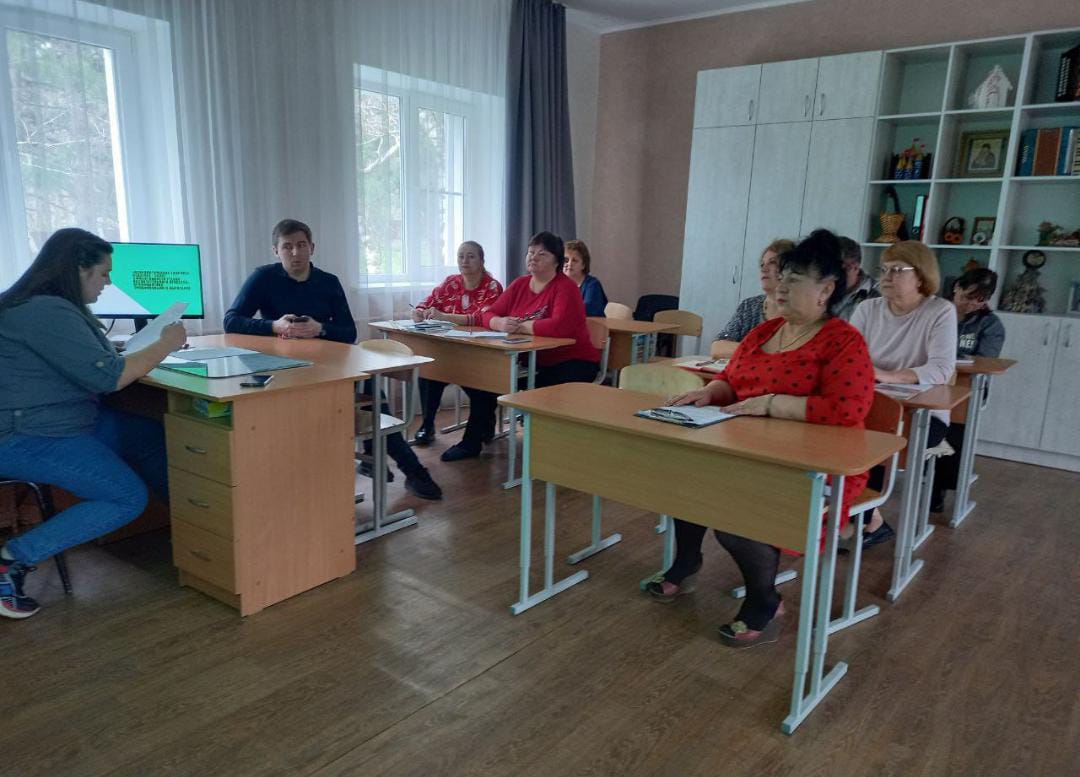 